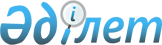 Об утверждении профессионального стандарта "Приборостроение"
					
			Утративший силу
			
			
		
					Приказ Заместителя Премьер-Министра Республики Казахстан - Министра индустрии и новых технологий Республики Казахстан от 13 марта 2014 года № 74. Зарегистрирован в Министерстве юстиции Республики Казахстан 5 мая 2014 года № 9392. Утратил силу приказом Министра по инвестициям и развитию Республики Казахстан от 30 марта 2016 года № 308      Сноска. Утратил силу приказом Министра по инвестициям и развитию РК от 30.03.2016 № 308 (вводится в действие со дня его официального опубликования).      В соответствии с пунктом 3 статьи 138-5 Трудового кодекса Республики Казахстан ПРИКАЗЫВАЮ:



      1. Утвердить прилагаемый профессиональный стандарт «Приборостроение».



      2. Комитету промышленности Министерства индустрии и новых технологий Республики Казахстан (Касымбеков Б.А.) в установленном законодательством порядке обеспечить:

      1) государственную регистрацию настоящего приказа в Министерстве юстиции Республики Казахстан;

      2) в течении десяти календарных дней после государственной регистрации настоящего приказа в Министерстве юстиции Республики Казахстан направление на официальное опубликование в средствах массовой информации и информационно-правовой системе «Әділет»;

      3) размещение настоящего приказа на интернет-ресурсе Министерства индустрии и новых технологий Республики Казахстан.



      3. Контроль за исполнением настоящего приказа возложить на первого вице-министра индустрии и новых технологий Республики Казахстан Рау А. П.



      4. Настоящий приказ вводится в действие по истечении десяти календарных дней после дня его первого официального опубликования.      Заместитель Премьер-Министра

      Республики Казахстан – Министр

      индустрии и новых технологий

      Республики Казахстан                       А. Исекешев      «СОГЛАСОВАН»:

      Министр труда и социальной 

      защиты населения 

      Республики Казахстан

      ___________ Т. Дуйсенова

      31 март 2014 года

Утвержден          

приказом Заместителя     

Премьер-Министра      

Республики Казахстан – Министра

индустрии и новых технологий

Республики Казахстан    

от 13 марта 2014 года № 74   

Профессиональный стандарт 

«Приборостроение» 

1. Общие положения

      1. Профессиональный стандарт «Приборостроение» (далее – ПС)

определяет в области профессиональной деятельности требования к содержанию, качеству, условиям труда, квалификации и компетенциям работников и предназначен для:

      1) выработки единых требований к содержанию профессиональной деятельности, обновления квалификационных требований, отвечающих современным потребностям рынка труда;

      2) решения широкого круга задач в области управления персоналом;

      3) разработки образовательных стандартов, учебных планов, модульных учебных программ, а также разработки соответствующих учебно-методических материалов;

      4) проведения оценки профессиональной подготовленности и подтверждения соответствия квалификации специалистов.



      2. Основными пользователями ПС являются:

      1) выпускники организаций образования, работники;

      2) руководители и работники организаций, руководители и специалисты подразделений управления персоналом организаций;

      3) специалисты, разрабатывающие образовательные программы;

      4) специалисты в области оценки профессиональной подготовленности и подтверждения соответствия квалификации специалистов.



      3. На основе ПС разрабатываются внутренние, корпоративные стандарты организаций на функциональные модели деятельности, должности, повышение квалификации, аттестацию работников, систему стимулирования труда и другие.



      4. В настоящем ПС применяются следующие термины и определения:



      1) квалификация – степень профессиональной подготовленности работника к выполнению конкретного вида работы;



      2) квалификационный уровень/уровень квалификации - уровень требований к квалификации (компетенциям) работника, отражающий сложность, самостоятельность и ответственность выполняемых работ;



      3) предмет труда – предмет, на который направлены действия работника с целью создания продукта при помощи определенных средств труда;



      4) средства труда - средства, используемые работником для преобразования предмета труда из исходного состояния в продукт;



      5) вид трудовой деятельности – составная часть области профессиональной деятельности, сформированная целостным набором трудовых функций и необходимых для их выполнения компетенций;



      6) трудовая функция – интегрированный и относительно автономный набор трудовых действий, определяемых бизнес-процессом и предполагающий наличие необходимых компетенций для их выполнения в рамках конкретного вида трудовой деятельности;



      7) область профессиональной деятельности – совокупность видов трудовой деятельности отрасли, имеющая общую интеграционную основу (аналогичные или близкие назначение, объекты, технологии, в том числе средства труда) и предполагающая схожий набор трудовых функций и компетенций для их выполнения; 



      8) ПС – стандарт, определяющий в конкретной области профессиональной деятельности требования к уровню квалификации, компетенций, содержанию, качеству и условиям труда;



      9) единица ПС – структурный элемент ПС, содержащий развернутую характеристику конкретной трудовой функции, которая является целостной, завершенной, относительно автономной и значимой для данного вида трудовой деятельности;



      10) профессия – основной род занятий трудовой деятельности человека, требующий определенных знаний, умений и практических навыков, приобретаемых в результате специальной подготовки и подтверждаемых соответствующими документами об образовании;



      11) компетенция – способность работника применять в профессиональной деятельности знания и умения;



      12) должность – структурная единица работодателя, на которую возложен круг должностных полномочий и должностных обязанностей;



      13) задача - совокупность действий, связанных с реализацией трудовой функции и достижением результата с использованием конкретных предметов и средств труда;



      14) отрасль – совокупность предприятий и организаций, для которых характерна общность выпускаемой продукции, технологии производства, основных фондов и профессиональных навыков работающих;



      15) отраслевая рамка квалификаций (далее – ОРК)- структурированное описание квалификационных уровней, признаваемых в отрасли;



      16) национальная рамка квалификаций (далее - НРК)– структурированное описание квалификационных уровней, признаваемых на рынке труда; 



      17) функциональная карта – структурированное описание трудовых функций и профессиональных задач, выполняемых работником определенного вида трудовой деятельности в рамках той или иной области профессиональной деятельности.  

Паспорт ПС

      5. Вид экономической деятельности: 33.1 Ремонт готовых металлических изделий, машин и оборудования. 



      6. Область профессиональной деятельности: Приборостроение.



      7. Основная цель области профессиональной деятельности: сборка, подключение и монтаж приборов с основным оборудованием, организация энергосберегающего режима электропитания.



      8. Виды трудовой деятельности, профессии, квалификационные уровни указаны в Приложения 1 к настоящему ПС.  

3. Карточка видов трудовой деятельности (профессий) 

Параграф 1. Механик производства

      9. Квалификационный уровень по ОРК: 4. 



      10. Возможные наименования должностей: 

      механик производства.



      11. Обобщенное описание выполняемой трудовой деятельности – сборка и монтаж приборов с основным оборудованием. подключение приборов к основному оборудованию.



      12. Связь с действующими нормативными документами указана в таблице 1 приложения 2 к настоящему ПС.



      13. Требования к условиям труда, образованию и опыту работы механика производства приведены в таблице 2 приложения 2 к настоящему ПС.



      14. Перечень единиц ПС, определяющий трудовые функции, выполняемые механиком производства, указан в таблице 3 приложения 2 к настоящему ПС.



      15. Описание единиц ПС, выполняемых механиком производства, приведено в таблице 4 приложении 2 к настоящему ПС.



      16. Требования к компетенциям механика производства указаны в таблице 5 приложения 2 к настоящему ПС. 

Параграф 2. Электромеханик

      17. Квалификационный уровень по ОРК: 4. 



      18. Возможные наименования должностей: 

      электромеханик.



      19. Обобщенное описание выполняемой трудовой деятельности – обеспечение бесперебойного электроснабжения приборов, организация энергосберегающего режима электропитания.



      20. Связь с действующими нормативными документами указана в таблице 1 приложения 3 к настоящему ПС.



      21. Требования к условиям труда, образованию и опыту работы электромеханика приведены в таблице 2 приложения 3 к настоящему ПС.



      22. Перечень единиц ПС, определяющий трудовые функции, выполняемые электромехаником, указан в таблице 3 приложения 3 к настоящему ПС.



      23. Описание единиц ПС, выполняемых электромехаником, приведено в таблице 4 приложения 3 к настоящему ПС.



      24. Требования к компетенциям электромеханика указаны в таблице 5 приложения 3 к настоящему ПС. 

Параграф 3. Техник-механик (всех наименований)

      25. Квалификационный уровень по ОРК: 4. 



      26. Возможные наименования должностей: 

      техник-механик (всех наименований).



      27. Обобщенное описание выполняемой трудовой деятельности – обеспечение бесперебойной и технически правильной эксплуатации и ремонта приборов, наладка заданного режима работы.



      28. Связь с действующими нормативными документами указана в таблице 1 приложения 3 к настоящему ПС.



      29. Требования к условиям труда, образованию и опыту работы техник-механика приведены в таблице 2 приложения 3 к настоящему ПС.



      30. Перечень единиц ПС, определяющий трудовые функции, выполняемые техник-механиком, указан в таблице 3 приложения 3 к настоящему ПС.



      31. Описание единиц ПС, выполняемых техник-механиком, приведено в таблице 4 приложения 3 к настоящему ПС.



      32. Требования к компетенциям техник-механика указаны в таблице 5 приложения 3 к настоящему ПС. 

4. Разработчики ПС

      33. Разработчиком ПС является Министерство индустрии и новых технологий Республики Казахстан.



      34. Лист согласования, экспертиза и регистрация ПС приведены в приложении 5 к настоящему ПС.

Приложение 1         

к профессиональному стандарту 

«Приборостроение»      

      Виды деятельности, профессии, квалификационные уровни

Приложение 2         

к профессиональному стандарту 

«Приборостроение»      

      Таблица 1. Связь с действующими нормативными документами

      Таблица 2. Требования к условиям труда, образованию и 

             опыту работы механика производства

      Таблица 3. Перечень единиц ПС, определяющий трудовые

        функции, выполняемые механиком производства

      Таблица 4. Описание единиц ПС, выполняемых механиком

                           производства

      Таблица 5. Требования к компетенциям механика

      производства 4-го квалификационного уровня ОРК

Приложение 3        

к профессиональному стандарту 

«Приборостроение»      

      Таблица 1. Связь с действующими нормативными документами

      Таблица 2. Требования к условиям труда, образованию и

                опыту работы электромеханика

      Таблица 3. Перечень единиц ПС, определяющий трудовые

           функции, выполняемые электромехаником

        Таблица 4. Описание единиц ПС, выполняемых

                    электромехаником

      Таблица 5. Требования к компетенциям электромеханика 4-го

                квалификационного уровня ОРК

Приложение 4        

к профессиональному стандарту 

«Приборостроение»      

      Таблица 1. Связь с действующими нормативными документами

      Таблица 2. Требования к условиям труда, образованию и

                опыту работы техник-механика

      Таблица 3. Перечень единиц ПС, определяющий трудовые 

          функции, выполняемые техник-механиком

      Таблица 4. Описание единиц ПС, выполняемых

                   техник-механиком

      Таблица 5. Требования к компетенциям техника-механика

            4-го квалификационного уровня ОРК

Приложение 5        

к профессиональному стандарту 

«Приборостроение»      

                      Лист согласованияНастоящий ПС зарегистрирован ________________________________________

Внесен в Реестр профессиональных стандартов регистрационный № _______

Письмо (протокол) № ___________ Дата ____________________
					© 2012. РГП на ПХВ «Институт законодательства и правовой информации Республики Казахстан» Министерства юстиции Республики Казахстан
				№ п/пНаименование вида деятельностиНаименование профессии с учетом тенденций рынка трудаНаименование профессии согласно государственному классификатору занятий Республики Казахстан  01-2005Квалификационный уровень отраслевой рамки квалификаций1.Сборка и монтаж приборов с основным оборудованием. Подключение приборов к основному оборудованию.Механик производстваМеханик производства42.Обеспечение бесперебойного электроснабжения приборов, организация энергосберегающего режима электропитания.ЭлектромеханикЭлектромеханик43.Обеспечение бесперебойной и технически правильной эксплуатации и ремонта приборов, наладка заданного режима работы Техник-механик (всех наименований)Техник-механик4Государственный классификатор занятий Республики Казахстан Государственный классификатор занятий Республики Казахстан Базовая группа3115 - МеханикЕдиный тарифно-квалификационный справочник работ и профессий рабочих (ЕТКС)Единый тарифно-квалификационный справочник работ и профессий рабочих (ЕТКС)Выпуск, раздел ЕТКС-Профессия по ЕТКС-Квалификационный уровень отраслевой рамки квалификаций (ОРК)Разряды по ЕТКС4-Возможные места работы по профессии (предприятия, организации)Возможные места работы по профессии (предприятия, организации)Производственные предприятия, пункты с автоматизированной сборочной линией и цеха по сборке и монтажу измерительного, тестирующего и навигационного оборудования для различных промышленных и непромышленных целей.Производственные предприятия, пункты с автоматизированной сборочной линией и цеха по сборке и монтажу измерительного, тестирующего и навигационного оборудования для различных промышленных и непромышленных целей.Вредные и опасные условия трудаВредные и опасные условия трудаВозможна работа с высоким напряжением, превышением предельно-допустимой концентрации вредных веществ или газов, лучевым и тепловым излучением.Возможна работа с высоким напряжением, превышением предельно-допустимой концентрации вредных веществ или газов, лучевым и тепловым излучением.Особые условия допуска к работеОсобые условия допуска к работеОтсутствуютОтсутствуютКвалификационный уровень ОРКУровень профессионального образования и обученияУровень профессионального образования и обученияТребуемый опыт работы4Повышенный уровень квалификации технического и профессионального образования без практического опыта работы.Повышенный уровень квалификации технического и профессионального образования без практического опыта работы.-№ трудовой функцииНаименование трудовой функции (единицы профессионального стандарта)1Подбор и подготовка материалов и инструментов2Изучение сборочных чертежей и рабочих схем3Сборка и монтаж приборов с основным оборудованием.4Подключение приборов к основному оборудованию и настройка необходимого режима работы5Поверка качества и отладка работы готового прибора6Передача готового приборного оснащения пользователю и инструктаж по работе с подключенным прибором.№ трудовой функцииПредметы трудаСредства трудаЗадачи (трудовые действия)1Комплектующие детали и блокиНабор тестирующих инструментов1-1) Выбор комплектующих изделий по номиналам и проверка их качества1Описание и технический паспорт комплектующих изделийСправочники, техническая документация1-2) Изучение технических показателей комплектующих изделий с учетом их совместимости.2Сборочные чертежи и рабочие схемыИнструкции, шаблоны, линейка, калькулятор2-1) Изучение стандартных обозначений на схемах и чертежах3Изготовленные приборы и блокиНабор тестирующих инструментов3-1) Проверка точности приборов, определение пределов измерений3Изготовленные приборы и блокиНабор тестирующих инструментов3-2) Проверка на соответствие нормативам и стандартным требованиям4Готовые приборы и блоки Техническое описание и инструкции, контрольно-измерительные инструменты4-1) Установка приборов и подключение к основному оборудованию4Готовые приборы и блоки Техническое описание и инструкции, контрольно-измерительные инструменты4-2) Выполнение контрольных измерений и демонстрация основных операций4Готовые приборы и блоки Техническое описание и инструкции, контрольно-измерительные инструменты4-3) Инструктаж пользователей по работе с прибором.5Заготовки, комплектующие узлы и блокиКомплект измерительного оборудования и набор инструментов5-1) Ознакомиться с порядком сборки и последовательностью операций, правила монтажа приборов с основным оборудованием5Готовые блоки, сборочные чертежи и схемыАвтоматизированная сборочная линия5-2) Собрать прибор из комплектующих и провести его монтаж с оборудованием6Заготовки, комплектующие узлы и блокиСоединительные узлы и провода (кабель), инструменты6-1) Подключить прибор к основному оборудованию и системе электропитания6Готовые блоки, сборочные чертежи и схемыСистема неразрушающих методов контроля и испытаний6-2) Настроить прибор на необходимый режим работы6Готовые блоки, сборочные чертежи и схемыСистема неразрушающих методов контроля и испытаний6-3) Подготовка готовой продукции к реализации№ задачиЛичностные и профессиональные компетенцииУмения и навыки Знания1-1)Исполнительская деятельность по реализации нормы под руководством, предусматривающая самостоятельное планирование, ответственность за выявление качества и параметров комплектующих изделийОпределять номинальные и предельные параметры, гарантийные сроки эксплуатацииНаименование, стандартное обозначение и кодировка комплектующих изделий, их назначение1-2)Качественно определять точность приборов, пределы и погрешности измеренийОпределять точность приборов и погрешность измеренийМетоды определения точности прибора и его погрешностей и предельных значений2-1)Быть способным соблюдать порядок сборки и правила монтажа приборов к основному оборудованиюОпределять последовательность операции при сборке прибора и монтаже приборов к основному оборудованиюТехнологические инструкции и порядок сборки прибора3-1)Быстро и точно выявлять качество, параметры и совместимость комплектующих изделийКомплектовать функциональные блоки, учитывая параметры и совместимость изделий электронной техникиСтандартные обозначения, уметь читать рабочие чертежи и схемы3-2)Быстро и точно выявлять качество, параметры и совместимость комплектующих изделийКомплектовать функциональные блоки, учитывая параметры и совместимость изделий электронной техникиСтандартные обозначения, уметь читать рабочие чертежи и схемы4-1)Быть способным определять точность приборов, пределы и погрешности измеренийОпределять точность приборов и погрешность измеренийМетоды определения точности прибора и его погрешностей и предельных значений4-2)Быть способным подключать приборы к основному оборудованиюУстановка приборов на местах Инструктивные правила и гарантийные сроки эксплуатации4-3)Соблюдать порядок сборки и правила монтажа приборов к основному оборудованию.Определять последовательность операции при сборке прибора и монтаже приборов к основному оборудованию. Технологические инструкции и порядок сборки прибора5-1)Быть способным проводить контрольные измерения и демонстрировать основные операцииПроверка работы функциональных узлов согласно технологической инструкцииПравила проведения контрольных измерений, определения предельных нагрузок5-2)Быть способным обучать пользователей работе с приборомПроведение инструктаж по работе с прибором Инструктивные правила эксплуатации прибора, инструкция по технике безопасности6-1)Быть способным выполнять монтажные работы готовых узлов и блоков Выполнение монтажных работ по подключению готовых узлов и блоков Технологическая инструкция и порядок подключения приборов 6-2)Проверка работы прибора и настройка работы при различных нагрузкахПроверка работы готовых изделий и настройка работы при различных нагрузкахПравила настройки работы прибора в нужном режиме6-3)Проверка работы прибора и настройка работы при различных нагрузкахПроверка работы готовых изделий и настройка работы при различных нагрузкахПравила настройки работы прибора в нужном режимеГосударственный классификатор занятий Республики Казахстан Государственный классификатор занятий Республики Казахстан Базовая группа3113 - ЭлектромеханикЕдиный тарифно-квалификационный справочник работ и профессий рабочих (ЕТКС)Единый тарифно-квалификационный справочник работ и профессий рабочих (ЕТКС)Выпуск, раздел ЕТКС-Профессия по ЕТКС-Квалификационный уровень отраслевой рамки квалификаций (ОРК) Разряды по ЕТКС4-Возможные места работы по профессии (предприятия, организации)Возможные места работы по профессии (предприятия, организации)Производственные предприятия, пункты с автоматизированной сборочной линией и цеха по сборке и монтажу измерительного, тестирующего и навигационного оборудования для различных промышленных и непромышленных целей.Производственные предприятия, пункты с автоматизированной сборочной линией и цеха по сборке и монтажу измерительного, тестирующего и навигационного оборудования для различных промышленных и непромышленных целей.Вредные и опасные условия трудаВредные и опасные условия трудаВозможна работа с высоким напряжением, превышением предельно-допустимой концентрации вредных веществ или газов, лучевым и тепловым излучениемВозможна работа с высоким напряжением, превышением предельно-допустимой концентрации вредных веществ или газов, лучевым и тепловым излучениемОсобые условия допуска к работеОсобые условия допуска к работеОтсутствуютОтсутствуютКвалификационный уровень ОРКУровень профессионального образования и обученияУровень профессионального образования и обученияТребуемый опыт работы4Повышенный уровень квалификации технического и профессионального образования без практического опыта работы.Повышенный уровень квалификации технического и профессионального образования без практического опыта работы.-№ трудовой функцииНаименование трудовой функции (единицы профессионального стандарта)1Подбор и подготовка электроматериалов, изучение схемы подключения к системе электропитания2Изучить методы организации энергосберегающего режима электропитания3Обеспечение бесперебойного электроснабжения4Организация энергосберегающего режима электропитания5Контроль качества выполненных работ по электроснабжению6Обеспечение надежной работы в энергосберегающем режиме№ трудовой функцииПредметы трудаСредства трудаЗадачи (трудовые действия)1Электродетали и электроприборыНабор тестирующих инструментов1-1) Подбор и подготовка электроматериалов1Схема электропитания здания или цехаСправочники, техническая документация1-2) Изучение схем электропитания2Системы электроснабженияКонтрольно-измерительная аппаратура2-1) Изучить пути и методы организации энергосберегающего режима электропитания.3Система бесперебойного электропитанияКонтрольно-измерительные инструменты3-1) Проверка электропитания при различных нагрузках4Мероприятия по обеспечению надежной работы в энергосберегающем режимеПринципы определения энергосберегающих режимов работы и настройка аппаратуры и приборов4-1) Расчет и настройка оптимального, энергосберегающего электропитания при различных нагрузках5Электрическую схему прибора и систему электроснабжения здания или цехаКонтрольно-измерительная аппаратура и специальный комплект инструментов электрика5-1) Подключение к системе электропитания и обеспечение надежной изоляции6Электрическую схему прибора и систему электроснабжения здания или цехаКонтрольно-измерительная аппаратура и специальный комплект инструментов электрика6-1) Подключение к системе электропитания и обеспечение надежной изоляции№ задачиЛичностные и профессиональные компетенцииУмения и навыкиЗнания1-1)Быть способным быстро подбирать качественные электроматериалы заданных параметровОпределять номинальные параметры электродеталей и гарантийные сроки их эксплуатации Наименование и кодировку электродеталей и изоляционных материалов1-2)Быть способным рассчитывать и определять электрические параметры цепиРассчитывать нагрузку, определять необходимые напряжение и частотуСхемы электроснабжения здания, помещения 2-1)Быть способным соблюдать порядок сборки при подключении к системе электропитанияОпределять последовательность операции при подключении к системе электропитанияЭлектрическую схему прибора и систему электроснабжения здания или цеха 3-1)Быть способным рассчитывать и определять электрические параметры цепиВыявлять нужные точки в системе электропитания, рассчитывать нагрузку, необходимые напряжение и частотуСхемы электроснабжения здания, помещения 4-1)Быть способным рассчитывать и настраивать работу при оптимальном, энергосберегающем электропитанииНастройка оптимального, энергосберегающего электропитания при различных нагрузкахПринципы определения энергосберегающих режимов работы и настройки аппаратуры и приборов5-1)Быть способным соблюдать порядок подключения к системе электропитания в энергосберегающем режиме и обеспечить надежную изоляциюВыполнение мероприятия по обеспечению надежной работы в энергосберегающем режимеЭлектрическую схему прибора и систему электроснабжения здания или цеха; инструкцию по технике безопасности (ТБ)6-1)Быть способным обеспечить бесперебойное электропитание в энергосберегающем режиме и надежную изоляцию Работа с контрольно-измерительной аппаратурой и специальным комплектом инструментов электрика.Электрическую схему прибора, принципы и методы обеспечения энергосберегающего электропитания и систему электроснабжения здания или цеха; инструкцию по ТБГосударственный классификатор занятий Республики Казахстан Государственный классификатор занятий Республики Казахстан Базовая группа3115 - Техник-механикКвалификационный справочник профессий рабочего руководителей, специалистов, а также других служащих (КС)Квалификационный справочник профессий рабочего руководителей, специалистов, а также других служащих (КС)Квалификационный уровень ОРКкатегорияДолжность по КСтехник-технолог4-Возможные места работы по профессии (предприятия, организации)Возможные места работы по профессии (предприятия, организации)Производственные предприятия, пункты с автоматизированной сборочной линией и цеха по сборке и монтажу измерительного, тестирующего и навигационного оборудования для различных промышленных и непромышленных целейПроизводственные предприятия, пункты с автоматизированной сборочной линией и цеха по сборке и монтажу измерительного, тестирующего и навигационного оборудования для различных промышленных и непромышленных целейВредные и опасные условия трудаВредные и опасные условия трудаВозможна работа с высоким напряжением, превышением предельно-допустимой концентрации вредных веществ или газов, лучевым и тепловым излучениемВозможна работа с высоким напряжением, превышением предельно-допустимой концентрации вредных веществ или газов, лучевым и тепловым излучениемОсобые условия допуска к работеОсобые условия допуска к работеОтсутствуютОтсутствуютКвалификационный

уровень ОРКУровень профессионального образования

и обученияУровень профессионального образования

и обученияТребуемый опыт работы4Повышенный уровень квалификации технического и профессионального образования без практического опыта работыПовышенный уровень квалификации технического и профессионального образования без практического опыта работы-№ трудовой функцииНаименование трудовой функции (единицы профессионального стандарта)1Профилактический осмотр и диагностика неисправностей2Разработка или выбор программного обеспечения и освоение навыков настройки работы прибора в заданном режиме3Техническое обслуживание и ремонт приборов4Наладка заданного режима работы и настройка программного обеспечения5Создание условий по обеспечению бесперебойной работы прибора6Контроль качества выполненных работ и обеспечение технически правильной эксплуатации приборов№ трудовой функцииПредметы трудаСредства трудаЗадачи (трудовые действия)1Приборы и измерительное оборудованиеНабор инструментов для профилактического осмотра, детекторы 1-1) Технический осмотр и профилактические мероприятия1Техническое описание приборовНабор инструментов для ремонта приборов и замены деталей1-2) Выявление неполадок и подбор деталей для замены2Приборы, техническое описание приборов, программное обеспечениеТехнологические инструкции по настройке и регулировке приборов2-1) Выбор или разработка программного обеспечения2Приборы, техническое описание приборов, программное обеспечениеТехнологические инструкции по настройке и регулировке приборов2-2) Освоение навыков настройки работы прибора3Отремонтированное оборудование и приборыКомплект инструментов и средств для проведения пуско-наладочных работ3-1) Проведение пробных измерений и проверка качества работы прибора4Параметры задаваемых нагрузок и необходимых режимов работыКонтрольно-регулировочные приборы и инструменты4-1) Выполнение контрольных измерений и составление технической инструкции по правилам эксплуатации приборов5Отремонтированное оборудование и приборыКомплект инструментов и средств для проведения пуско-наладочных работ5-1) Регулярная диагностика и профилактический осмотр5Отремонтированное оборудование и приборыКомплект инструментов и средств для проведения пуско-наладочных работ5-2) Замена вышедших из строя элементов и блоков, подключение к основному оборудованию6Параметры задаваемых нагрузок и необходимых режимов работыКонтрольно-регулировочные приборы и инструменты6-1) Наладка и регулирование технологических процессов№ задачиЛичностные и профессиональные компетенцииУмения и навыки Знания1-1)Быть способным к проведению техническому осмотруПроведение профилактической диагностики приборовКомплекс мероприятий по операции по профилактике и диагностике приборов1-2)Уметь выявлять неполадки и устранять ихУстранять неисправности в соответствии с нормативными требованиями Комплекс профилактических мероприятий 2-1)Уметь проводить пробные измерения и проверять качество прибораПроведение контрольных измерений и определения качества прибораПорядок проведения контрольно-измерительных работ2-2)Уметь проверять качественные характеристики прибораОпределение качества и составления технической документацииПорядок определения качественных характеристик и составления технической документации.3-1)Быть способным проводить регулярную диагностикуПроведение регулярного профилактического осмотраРазличные операции по профилактике и диагностике приборов4-1)Устранять неисправности прибора и подключать к оборудованиюУстранение неисправностей прибора и подключения к оборудованиюПорядок и правила устранения неисправностей и инструкцию подключения прибора к оборудованию5-1)Уметь подбирать программное обеспечение Разработка автоматизированного программного обеспеченияОсновы программирования и автоматизации измерений5-2)Уметь проводить настройку заданного режимаНастройка работы прибораПравила и приемы настраивания приборов 6-1)Регулировать технологические процессыТехнологические инструкции по настройке и регулировке различных режимов работыНастройку приборов при заданных режимах работы, подбирать программное обеспечениеНазвание организацииМинистерство труда и социальной защиты населения Республики Казахстан